УКРАЇНА     ЧЕРНІГІВСЬКА МІСЬКА РАДА    Р О З П О Р Я Д Ж Е Н Н Я29 квітня 2016 року	                  м. Чернігів			№ 145-рПро відзначення Дня перемогинад нацизмом у Другій світовій війні і Дня пам’яті та примирення у м. Чернігові у 2016 році	Керуючись статтею 42 Закону України «Про місцеве самоврядування в Україні», на виконання Указу Президента України «Про відзначення у 2016 році Дня пам'яті та примирення і 71-ї річниці перемоги над нацизмом у Другій світовій війні» від 8 квітня 2016 року № 130/2016, з метою увічнення безсмертного подвигу українського народу у роки Другої світової війни, вшанування пам’яті полеглих у боротьбі за свободу і незалежність нашої Батьківщини, патріотичного виховання, збереження традицій шанобливого ставлення до людей старшого покоління, підготовки та проведення заходів з підготовки та відзначення Дня Перемоги над нацизмом у Другій світовій війні і Дня пам’яті та примирення у м. Чернігові:Затвердити склад організаційного комітету з підготовки та відзначення Дня перемоги над нацизмом у Другій світовій війні і Дня пам’яті та примирення у м. Чернігові у 2016 році (далі – організаційний комітет), що додається.Організаційному комітету розробити та затвердити План заходів з підготовки та відзначення Дня перемоги над нацизмом у Другій світовій війні і Дня пам’яті та примирення у м. Чернігові у 2016 році.Деснянській та Новозаводській районним у місті Чернігові радам, управлінням та відділам Чернігівської міської ради забезпечити виконання Плану заходів.Видатки на виконання Плану заходів здійснити за рахунок бюджетних коштів, передбачених на фінансування заходів управлінь та відділів, комунальних підприємств Чернігівської міської ради, відповідальних за проведення вказаних заходів, на 2016 рік, та спонсорських надходжень.Відділу господарського та транспортного забезпечення Чернігівської міської ради (Мішок В. М.) забезпечити квіти відповідно до Плану заходів.Управлінню охорони здоров’я Чернігівської міської ради (Кухар В. В.) надати медичний супровід відповідно до Плану заходів.Управлінню транспорту і зв’язку Чернігівської міської ради (Бєльский О. В.) організувати надання транспорту для перевезення учасників заходів відповідно до Плану заходів.Чернігівським міським електричним мережам (Кузнєцов О. В.) забезпечити підключення звукової апаратури до джерел електричного струму відповідно до Плану заходів. Начальнику управління патрульної поліції у м. Чернігові (Леонов О. В.) вжити заходів з організації безпеки дорожнього руху та забезпечення публічної безпеки і порядку у місцях проведення масових заходів. На час проведення заходів обмежити рух транспорту у центральній частини міста Чернігова (Красна площа та прилеглі до неї вулиці) за виключенням громадського транспорту і обслуговуючого транспорту організаторів та учасників заходів.Начальнику Чернігівського відділу поліції Головного управління Національної поліції в Чернігівській області (Кагітін С. Ф.) забезпечити публічну безпеку і порядок у місцях проведення масових заходів.Начальнику відділу взаємодії з правоохоронними органами, мобілізаційної, оборонної та спеціальної роботи Чернігівської міської ради (Ткач А. В.) забезпечити координацію дій правоохоронних органів з організаторами заходів.Прес-службі Чернігівської міської ради (Чусь Н. М.):12.1. Звернутись до осередків політичних партій та громадських організацій, що зареєстровані в м. Чернігові, з пропозицією утриматись від використання партійних прапорів чи іншої партійної символіки, а також іншої атрибутики, крім державних прапорів України, під час проведення заходів з відзначення Дня перемоги над нацизмом у Другій світовій війні та Дня пам’яті та примирення. 12.2. Рекомендувати релігійним громадам міста Чернігова провести 8 травня 2016 року молебні за жертвами Другої світової війни, за мир та злагоду в суспільстві.Прес-службі Чернігівської міської ради (Чусь Н. М.), комунальному підприємству «Телерадіоагенство «Новий Чернігів» Чернігівської міської ради (Капустян О. І.) забезпечити висвітлення заходів, пов’язаних з відзначенням Дня перемоги над нацизмом у Другій світовій війні та Дня пам’яті та примирення.Контроль за виконанням цього розпорядження покласти на заступника міського голови Ломаку О. А.Міський голова						 		      В. А. Атрошенко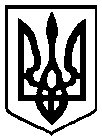 